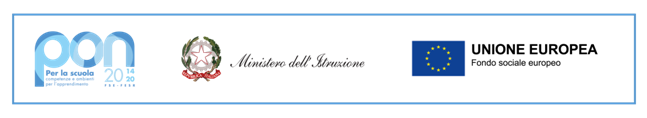 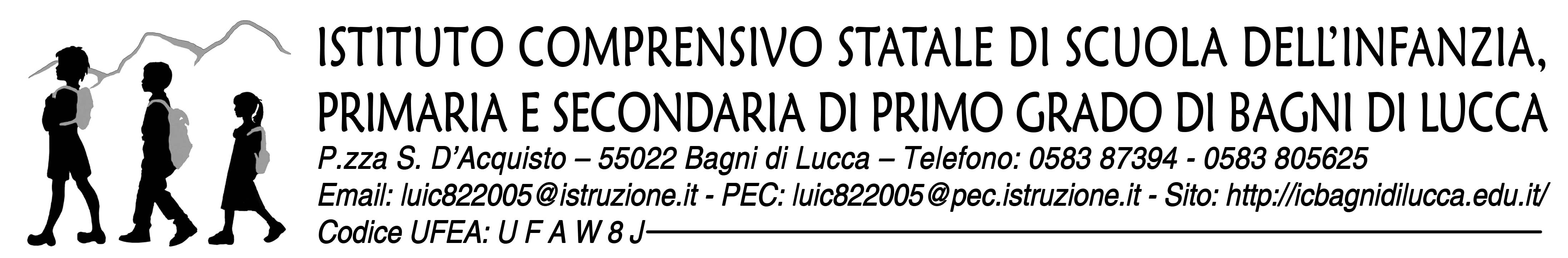 Prot.674/UBagni di Lucca, 15/03/2023Alle famiglieAi DocentiAl sito webOggetto: Abolizione obbligo di presentazione del certificato medicoSi comunica che a partire dal giorno 23/03/2023 non sarà più necessario presentare il certificato medico in caso di assenze superiori a cinque giorni, a seguito dell'entrata in vigore della Legge regionale n. 8/2023, che si trasmette in allegato.Cordiali salutiIl Dirigente Scolasticoprof. Francesco Feola                                                            (Firma autografa sostituita a mezzo stampa                                                                 ai sensi dell'art.3, comma 2 del D.lgs. n.39/1993)